3.pielikumsPriekules novada pašvaldības domes2016.gada 28.janvāra sēdes protokolam Nr.2, 4.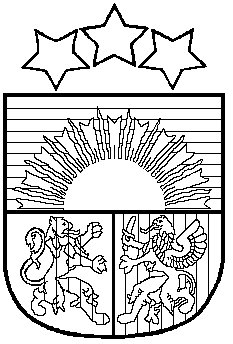 LATVIJAS REPUBLIKAPRIEKULES NOVADA PAŠVALDĪBAS DOMEReģistrācijas Nr. , Saules iela 1, Priekule, Priekules novads, LV-3434, tālrunis , fakss 63497937, e-pasts: dome@priekulesnovads.lvLĒMUMSPriekulē2016.gada 28.janvārī                 	                                                                             Nr.24.Par deleģēšanas līguma noslēgšanu par Virgas pagasta ūdensapgādes un kanalizācijas, notekūdeņu savākšanas un attīrīšanas sistēmu remontu un sakārtošanu ar SIA „Priekules nami”, 42103020465, juridiskā adrese Ķieģeļu iela 2a, Priekule2016.gadā ir nepieciešams noslēgt deleģēšanas līgumu ar SIA „Priekules nami” par darbiem Virgas pagastā, kas saistīti ar ūdenssaimniecības sakārtošanu un atjaunošanu. SIA “Priekules nami” ir iesnieguši kalkulāciju Virgas pagasta ūdenssaimniecības sakārtošanas darbiem 2016.gadam  par līguma cenu 20 698,32.Priekules novada pašvaldība, izskatot iesniegumu un ar to saistītos faktiskos apstākļus konstatē:[1] 24.09.2015. Priekules novada pašvaldības dome pieņēma lēmumu (protokols Nr. 14  6.§) “Par Priekules novada Virgas pagasta ūdens un kanalizācijas apsaimniekošanas funkcijas nodošanu kapitālsabiedrībai SIA “Priekules nami” ” ar 2016.gada 1.janvāri .30.12.2015. Priekules novada pašvaldības dome pieņēma lēmumu (protokols Nr. 17  56.§) noslēgt Deleģēšanas līgumu ar sabiedrību ar ierobežotu atbildību “Priekules nami”, reģ.Nr.42103020465 par komunālo pakalpojumu sniegšanu ūdensapgādes un kanalizācijas, notekūdeņu savākšanas un attīrīšanas jomā Virgas pagastā. Virgas pagasta ūdenssaimniecības un kanalizācijas pakalpojumu nodrošināšana un apsaimniekošana ir nodota SIA “Priekules nami”.[2] Saskaņā ar likuma „Par pašvaldībām” 15.panta ceturto daļu no katras autonomās funkcijas izrietošu pārvaldes uzdevumu pašvaldība var deleģēt privātpersonai vai citai publiskai personai. Pārvaldes uzdevuma deleģēšanas kārtību, veidus un ierobežojumus nosaka Valsts pārvaldes iekārtas likums. Valsts pārvaldes iekārtas likuma 40.panta pirmā un otrā daļa nosaka, ka privātpersonai pārvaldes uzdevumu var deleģēt, ja pilnvarotā persona attiecīgo uzdevumu var veikt efektīvāk, un pārvaldes uzdevumu var deleģēt ar ārēju normatīvo aktu vai līgumu, ja tas paredzēts ārējā normatīvajā aktā, ievērojot Valsts pārvaldes likuma 41.panta otrās un trešās daļas, kā arī 42.panta pirmo daļas noteikumus. [3] Pamatojoties uz Valsts pārvaldes iekārtas likuma 45.panta trešo daļu, kas nosaka, ka lēmumā par deleģēšanu konstatē deleģēšanas pieļaujamību un reglamentē deleģēšanas noteikumus, Priekules novada pašvaldība secina, ka:[4] SIA „Priekules nami” Virgas pagasta  administratīvajā teritorijā nodrošina ūdenssaimniecības un kanalizācijas pakalpojumu sniegšanu. SIA „Priekules nami” darbība ir atbilstoša Valsts pārvaldes iekārtas likuma 88.panta pirmajā daļā noteiktajiem gadījumiem.Pamatojoties uz Valsts pārvaldes iekārtas likuma 40.panta pirmo un otro daļu, 42.panta pirmo daļu, 43.panta otro daļu, 45.panta otro un trešo daļu, likuma „Par pašvaldībām” 15.panta pirmās daļas 1.punktu, 15.panta ceturto daļu, atklāti balsojot PAR - 13 deputāti (Malda Andersone, Inita Rubeze, Arnis Kvietkausks, Inese Kuduma, Rigonda Džeriņa, Vaclovs Kadaģis, Andis Eveliņš, Mārtiņš Mikāls, Ainars Cīrulis, Vija Jablonska, Arta Brauna, Gražina Ķervija,  Andris Džeriņš); PRET -  nav; ATTURAS -  nav; Priekules novada pašvaldības dome NOLEMJ:1. Noslēgt deleģēšanas līgumu ar SIA „Priekules nami” 42103020465, juridiskā adrese Ķieģeļu iela 2a, Priekule, Priekules novads, par Virgas pagasta ūdensapgādes un kanalizācijas, notekūdeņu savākšanas un attīrīšanas sistēmu remontu un sakārtošanu par summu EUR 20 698,12.-2. Noslēgt deleģēšanas līgumu piecu dienu laikā no lēmuma spēkā stāšanās dienas.Atbildīgais par lēmuma izpildi pašvaldības izpilddirektors A.RazmaInformāciju par iestādes deleģētajiem pārvaldes uzdevumiem, kā arī deleģēšanas līgumu piecu darbdienu laikā no deleģēšanas līguma noslēgšanas dienas publicēt Priekules novada iestādes mājas lapā www.priekulesnovads.lv. Lēmums stājas spēkā ar pieņemšanas brīdi.Lēmums paziņojams:1)SIA „Priekules nami”, 42103020465, juridiskā adrese Ķieģeļu iela 2a, Priekule, Priekules novads;	2)finanšu nodaļa.Pašvaldības domes priekšsēdētāja   						V.Jablonska